Приложение 2 к приказу N 210/1- О от 20.07.2021 гПРИНЯТО:Педагогическим советом НРМДОБУ «Детский сад «Солнышко». УТВЕРЖДЕНО:Заведующий НРМДОБУ «Детский сад «Солнышко». 	/ О.В. Вдовина ПРОГРАММАвнутренней системы оценки качества образования (BCOKO) НРМДОБУ «Детский сад «Солнышко»2ВведениеОрганизация внутренняя системы оценки качества образования является обязательной для каждого образовательного учреждения и является условием реализации статьи 28 ФЗ-273 «Об образовании в Российской Федерации» (Компетенция, права, обязанности и ответственность образовательной организации: n.3/13 «проведение самообследования, обеспечение функционирования внутренней системы оценки качества образования»).Качество образования интерпретируется как «…комплексная характеристика образовательной деятельности и подготовки обучающегося, выражающая степень их соответствия федеральным государственным образовательным стандартам, Образовательным стандартам, федеральным государственным требованиям и (или) потребностям физического или юридического лица, в интересах которого осуществляется образовательная деятельность, в том числе степень достижения планируемых результатов образовательной программ (ФЗ-273 «Об образование в Российской Федерации»).Внутренняя система оценки качества образования представляет собой деятельность по информационному обеспечению управления образовательным учреждением, основанное на систематическом анализе качества реализации образовательного процесса, его ресурсного обесцвечения н его результатов.Оценка качества образования	определение с помощью диагностических и оценочных процедур степени соответствии ресурсною обеспечения, образовательной деятельности, образовательных результатов нормативным  требованиям, социальным н личностным ожиданиям.Нормативное правовое обеспечение программы ВСОКО НРМДОБУ «Детский сад «Солнышко»:-	Федеральныйй	закон	от	29.12.2012	№273-ФЗ	«Об	образование	в Российской Федерации»;- Постановление Правительства РФ от 05.08.2013 N 662 «Об осуществлениимониторинга системы образования»;-  Приказ Министерства образования и науки РФ от 17.10.2013 N 1155«Об утверждении Федерального государственного образовательного стандарта дошкольного образования»,Приказ Министерства образования и науки РФ от 14 06 2013 N462 «Об утверждении Порядка проведении само обследования в образовательной организации»;Приказ Министерства образования и науки РФ от 10.12.2013 N1324«Об утверждение показателей деятельности образовательной организации, подлежащей само обследованию»;- Приказ Министерства образования и науки РФ от 05. 12.2014  № 1547«Об утверждении показателей, характеризующих общие критерии оценки качества образовательной деятельности организаций. осуществляющих образовательную деятельность»;- Приказ Федеральной службы по надзору в сфере образования и науки РФ от 14.10.2020 N 831 «Об утверждении Требований к структуре официального сайта образовательной организации в информационно- телекоммуникационной сети Интернет» и формату предоставления информации» и иные нормативно-правовые документы, в т, о. регионального уровня.- Устав ДОУ.В процессе реализации процедуры оценки качества образования,эксперт оперирует следующими понятиями:контроль - процесс получения информации об изменениях внешних ивнутренних условий функционирования и развития ДОУ, несущих в себе угрозу для реализации спланированных действий или; наоборот, открывающих новые возможности для этого, прогресс оценки работы ДОУ, а также выявления необходимости и организации осуществления ее коррекции;измерение - оценка уровня образовательных достижений,  содержаниекоторых соответствует реализуемым образовательным программам;критерий  - признак,  на основании  которого  производится  оценка,классификация оцениваемого объекта;мониторинг - комплексное аналитическое отслеживая процессов, определяющих количественно-качественные изменения качества образования,  результатом  которого  является  установление  степенисоответствия измеряемых образовательных результатов, условий их достижения и обеспечение общепризнанной, зафиксированной в нормативных документах и локальных актах системе государственно- общественных требований к качеству образования, а также личностным ожиданиям обучающихся;экспресс-экспертиза - изучение и анализ состояния образовательного процесса, условий и результатов образовательной деятельности, с минимальной временной реализацией.Цепь внутренней системы оценки качестве образования:- получение объективной информации о состоянии качества образования в ДОУ, тенденциях его изменения и причинах, влияющих на его уровень;- формирование	информационной	основы	принятия	управленческихрешений.4Принципы	организации	внутренней	системы	оценки	качестваобразования в ДОУ.- объективности, достоверности, полноты и системности информации о качестве образования;реалистичности требований, норм н показателей качества образования, ихсоциальной и личностной значимости;открытости, прозрачности процедур оценки качества образования,- сопоставимости системы показателей с региональными и федеральными аналогами;- доступности	информации	о	состоянии	и	качестве	образования	дляразличных групп потребителей;- инструментальности  и технологичности 	используемых показателей (сучетом существующих возможностей сбора данных, методик измерений, анализа и интерпретация данных, подготовленности потребителей к их восприятиюl:- взаимного дополнения оценочных процедур, установление  между ними взаимосвязей и взаимозависимостей;- рефлективности, реализуемый через включение педагогов в критерийный самоанализ и самооценку своей деятельности с опорой на объективные критерии и показатели; повышения потенциала внутренней оценки, самооценки, самоанализа каждого педагога;минимизация и сопоставимости системы показателей, единства подходов в вопросах реализации основных направлений оценивания (содержания, технологий, используемого инструментария) с муниципальными, региональными аналогами;- соблюдения морально—этических норм при проведении процедур оценкикачества образования в ДОУ.Основные 	задачи	внутренней	системы	оценки	качестваобразования:обеспечение  надежности  и технологичности процедур оценки качестваобразования,- определение качества образовательных программ с учетом ФГОС ДО и запросов основных потребителей образовательных услуг;- определение соответствии фактических образовательных условий ДОУ к условиям реализации образовательной программы ДОУ;- определение степени соответствия результатов освоения образовательных программ федеральному государственному образовательному стандарту дошкольного образования;- оценка состояния и эффективности деятельности ДОУ;-		повышение квалификации педагогов ДОУ в области оценки качества образования, анализа и использования результатов оценочных процедур;- обеспечение открытости  и доступности проводимых процедур по оценке качества образования;- обеспечение руководителя ДОУ аналитической информацией, необходимой для принятия управленческих решений и определения тенденций развития ДОУ.Источники, используемые для оценки качества образования:контроль;мониторинг; само обследование,экспертные оценивания;анкетирование;—	социологический опрос;- статистическая 	отчетностьдиагностические материалы.Основные результаты реализации внутренней системы оценки качества образования:- формирование единой системы диагностики и контроля состояния образования, обеспечивавшей определение факторов и своевременное выявление изменений, влияющих на качество образования в ДОУ;получение объективной информации о функционировании и развитии системы образования в ДOV, тенденциях ею изменения и причинах, влияющих на его уровень;предоставления  всем  участникам  образовательных  отношений  иобщественности достоверной информации о качестве образования;принятия обоснованных и своевременных управленческих решений по совершенствованию	образования	и	повышение	уровня информированности потребителей образовательных услуг при принятии таких решений;- прогнозирование развития образовательной системы в ДОУ.Технология проведения внутренней оценки качества образованияПредметом  BCOKO в ДОУ  является деятельность,  основанная  насистематическом анализе:-качеств содержания и организации образовательной деятельности;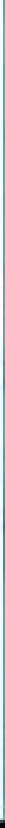 6- качества условий, обеспечивающих образовательную деятельность; - качества результатов образовательной деятельности.Качество содержания н организации образовательной деятельности: Показатели:соответствие образовательной программы дошкольного образование (далее — ОП ДО), адаптированной образовательной программы дошкольного образования для детей с тяжелым нарушением речи (далее — AOП	ДО (THP), адаптированной образовательной программой дошкольного образования для детей с задержкой психического развития (далее — AOП ДО (3ПP) ДOУ) требованиям ФГОС ДО;образовательный процесс, организованный взрослым;взаимодействие всех участников образовательныхх отношений.Качество условий обеспечивающих образовательную деятельность:Показатели:качество психолого-педагогических условий;качество материально-технических условий;качество кадровых условий;качество развивающая предметно-пространственной среды.Показатели психолого-педагогических условий в ДОУ:— наличие в ДОУ раздела «Способа и направления поддержки детской инициативы»- наличие 	«Образовательная деятельность по профессиональной коррекциинарушении развития детей».Показатели  материально-технических условий:— соответствие	материально-технических	условий	санитарно- эпидемиологическим правилам и нормативам;соответствие материально-технических условий пожарной безопасности;соответствие материально-технических условий требованиям к средствам обучения и воспитания в зависимости от возраста и индивидуальных особенностей развития детей;соответствие	материально-технических	условий	требованиям	к  материально-техническому	обеспечению		программы	(учебно. методические комплексы, оборудование, предметное оснащение):соответствие примерному перечню базового оборудования в дошкольной образовательной организации.Показатели  качества кадровых условий в ДОУ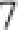 укомплектованность педагогическими кадрами: численность/удельный вес численности педагогических работников относительно штатного расписаниеобразовательный ценз педагогических кадров: численность/удельный вес численности педагогических работников, имеющие высшее и среднее профессиональное образование педагогической направленности (профиль);уровень квалификации педагогических кадров: численность/удельный вес численности педагогических работников, которым по результатам аттестации присвоена высшая и первая квалификационные категории;непрерывность профессионального образования педагогических кадров: численность/удельный вес численность педагогических работников, прошедших за последние 3 года повышение квалификации/ профессиональную переподготовку по профилю педагогической деятельности, осуществляемой в образовательной организации или по дополнительные программам профессионального образования в общей численности педагогических работников;профессиональные достижения педагогических кадров: численность/ удельный вес численность педагогических работников, имеющих отраслевые награда, звания, ученые степени; грамоты муниципального, регионального, всероссийского уровня; транслирующих результаты опыта профессиональной деятельности, в том числе инновационной, на муниципальном, региональном, всероссийском уровне; участвующих в профессиональных конкурсах муниципального. регионального, всероссийского уровня.Показатель  развивающей предметно-пространственной среды:- соответствие перечня оборудования, имеющегося в ДОУ. Примерному перечню базового оборудования в дошкольной образовательной организации для организации образовательной деятельности согласно ФГОС ДО и реализуемым программам.Качество результатов образовательной деятельностиПоказатели:проявление инициативы в общении, игровой, познавательно- исследовательской, продуктивной практиках, а также двигательной активности у детей дошкольного возраста (на основании инструментария оценки качества дошкольного› образования, разработанного ФИРО РАНХиГС http://firo-nir.ru/index.php/sbomik-materialov.html) (Приложение 3. 1 Унифицированные карты развития детей):обеспечение здоровья, безопасности и качества услуг по присмотру и уходу обучающихся  (Приложение 3:2.J;удовлетворенность  родителей  (законных  представителей) обучающихсякачеством предоставляемых услуг (Приложение 3.3).Показатели	проявление	инициативы в	общении,	игровой, познавательно-исследовательской,  продуктивной,	 практиках,  а  также/двигательной активности у детей дошкольного возраста:- творческая инициатива (наблюдение за сюжетной игрой);- инициатива	как целеполагание	и	волевое	усилие	(наблюдение	запродуктивной деятельностью);—		коммуникативная	инициатива	(наблюдение	за	совместной деятельностью—игровой и продуктивной);познавательная	инициатива	(наблюдение	за	познавательно- исследовательской и продуктивной деятельностью);- двигательная	инициатива	(наблюдение	за	различными	формами/двигательной активности).Показатели обеспечение здоровья, безопасности н качества услуг по присмотру и уходу обучающихся:- регулярные действия по обеспечению безопасности; - деятельность пo сохранению и укреплению здоровья детей.Показатель	удовлетверенности	родителей	(законных представителей) обучающихся качеством предоставляемых услуг:—	результаты	анкетирования	«Удовлетворённости родителей	(законных представителей) обучающихся качеством предоставляемых услуг».